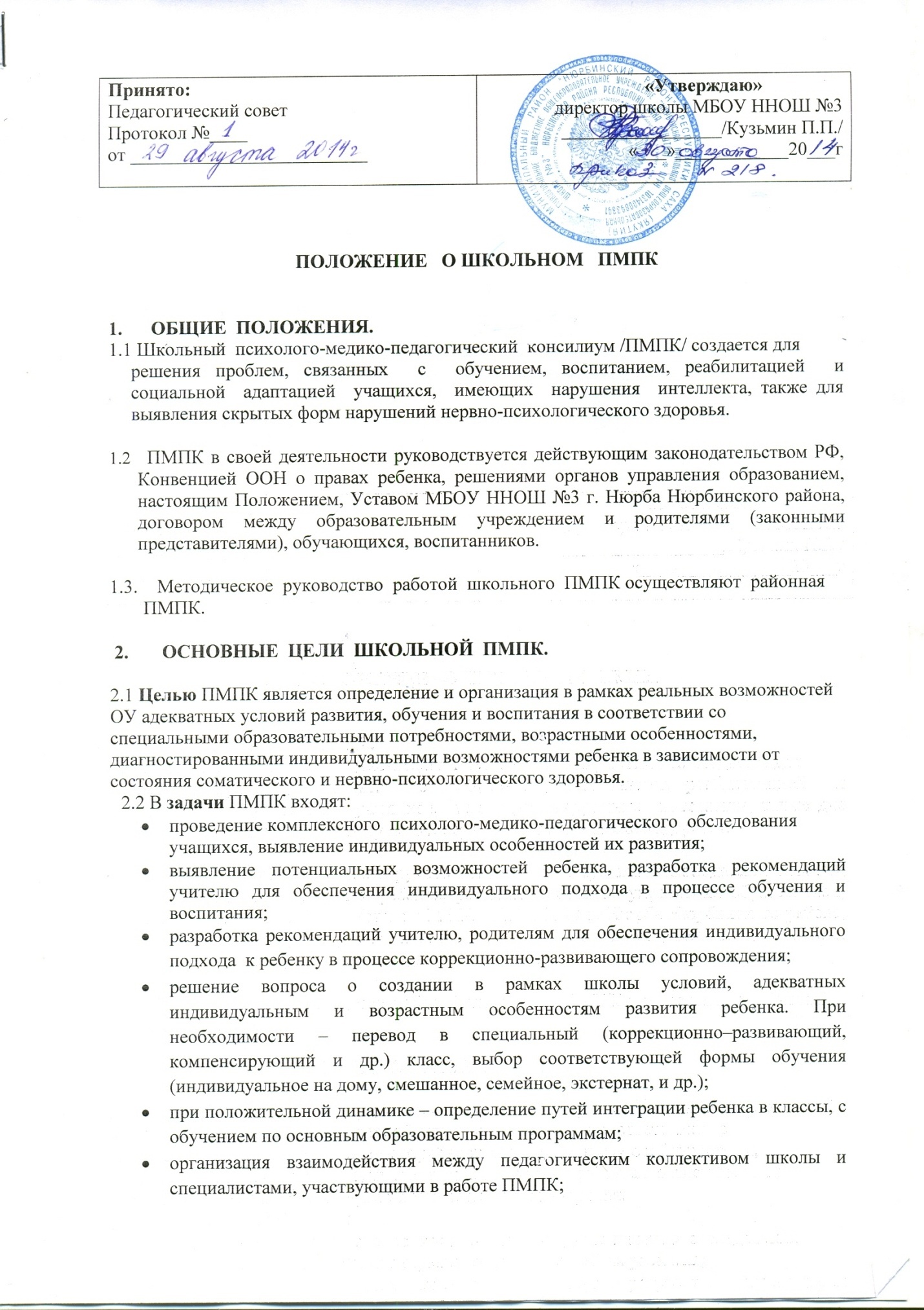 подготовка и ведение документации, отражающей актуальное развитие ребенка, динамику его состояния, овладение программным материалом; перспективное планирование коррекционно-развивающей работы и оценка её эффективности;при возникновении трудностей диагностики, конфликтных ситуаций, а также при отсутствии положительной  динамики в процессе реализации рекомендаций ПМПК – направление ребенка на психолого-медико-педагогическую комиссию в рамках ПМПС.ОСНОВНЫМИ  НАПРАВЛЕНИЯМИ ДЕЯТЕЛЬНОСТИ ПМПК ЯВЛЯЮТСЯ:Коллективное обсуждение причин трудностей в учебе у каждого ребенка в отдельности;Выявление потенциальных возможностей и способностей ребенка;Оказание консультативной помощи педагогам, родителям в вопросах коррекционно-развивающего воспитания и обучения.3.        СТРУКТУРА  И ОРГАНИЗАЦИЯ  ПМПК. 3.1.        Школьный ПМПК создается приказом директора  образовательного  учреждения.3.2.   В  состав  школьной ПМПК  входят:  зам. директора  по  учебной  работе (председатель), школьный медработник (сопредседатель), психолог, логопед, социальный педагог, секретарь,учитель физкультуры /ЛФК/.3.3. Подготовка ПМПК осуществляется с каждым участником отдельно. Учитель начальных классов, классный руководитель, собирает информацию от педагогов-предметников, систематизирует собственные наблюдения. Психолог анализирует данные психологической диагностики наблюдений, экспертных опросов педагогов и родителей. Школьный медицинский работник или классный руководитель просматривает медицинские карты, при необходимости получает дополнительную информацию от родителей, из детской поликлиники. Социальный педагог изучает социальную ситуацию развития ученика, условий, которые ему созданы в семье. К заседанию готовятся медицинское, психологическое и педагогическое представление на каждого ребенка, в отношении которого предстоит индивидуальное обсуждение.3.4. На  учащихся, проходящих  обследование  в  школьной ПМПК, каждым  из  специалистов оформляются  протоколы  индивидуального  обследования  установленной  формы, которые хранятся  у председателя ПМПК.3.5.  Членами  школьного ПМПК  регулярно  (не менее  1  раза  в  полугодие)проводятся  консилиумы, на  которых  обсуждаются  результаты  коррекционно-развивающейработы  при участии  учителей, родителей.3.6.    В  процессе  консилиума  ведется  протокол  с  занесением  принятых  решений.3.7.    В  ситуации  диагностически  сложных  случаев, конфликтных  моментов  учащиесяшколы направляются  на  консультацию  в  районную  ПМПК.3.8. В конце учебного года на заседании ПМПК рассматриваются результаты коррекционно-развивающего обучения, решается вопрос о дальнейшей работе с данным учеником. В ситуации выведения ребенка в другую образовательную систему оформляется выписка из протокола ПМПК, в которой в общей форме отмечаются заключения всех специалистов, проводящих консультирование, включая педагогическую характеристику, результаты специальной коррекционной работы с ребенком, итоговое заключение ПМПК школы. Выписка дается родителям (законным представителям) по специальному запросу из того образовательного учреждения, в котором будет обучаться ребенок.3.9. Ход и результаты обсуждения фиксируются в протоколе (оформляются протоколом). По результатам обсуждения принимается заключение (рекомендации) на каждого ребенка индивидуально.4. ПРИ ОБСЛЕДОВАНИИ НА ПМПК ДОЛЖНЫ БЫТЬ СЛЕДУЮЩИЕ ДОКУМЕНТЫ:1. Педагогическое представление на ребенка, в котором должны быть отражены проблемы, возникающие у педагога, работающего с ребенком.2.Подробная выписка из истории развития ребенка с заключениями врачей: педиатра, невролога, детского психиатра. При необходимости получения дополнительной медицинской информации о ребенке, председатель ПМПК направляет запрос соответствующим медицинским специалистам через медицинскую сестру, классного руководителя.3.  Свидетельство о рождении, письменные работы по русскому (родному) языку, математике, рисунки или другие виды самостоятельной деятельности детей.5. РЕЖИМ РАБОТЫ  ПМПК.5.1. ПМПК подразделяются на плановые и внеплановые.5.2. Внеплановые ПМПК собираются по вопросам специалистов (в первую очередь педагогов класса), ведущих с данным ребенком коррекционно-развивающее обучение или внеурочную работу с целью решения вопроса о принятии каких-либо необходимых экстренных мер по выявленным обстоятельствам и в случае изменения ранее проводимой коррекционно-развивающей программы, если она оказалась неэффективной.5.3. Плановые Консилиумы проводятся один раз в полугодие.6. ДЕЛОПРОИЗВОДСТВО	6.1. Списки детей, находящихся на обследовании и сопровождении ПМПК школы;            6.2.Списки детей, прошедших обследование республиканской психолого-медико-педагогической комиссией;            6.3.Списки детей-инвалидов школы;6.4. Журнал регистрации заключений и рекомендаций специалистов и коллегиального заключения и рекомендаций ПМПК.	6.5. Карта (папка) развития обучающегося.6.6.Согласиеродителями (законными представителями) обучающегося о его психолого-медико-педагогическом обследовании и сопровождении.	6.7. План работы ПМПК.            6.8Архив Консилиума, состоящий из карт развития детей, закончивших школу или продолживших обучение в других образовательных учреждениях.	6.9. График плановых заседаний ПМПК.	6.7. Протоколы заседаний ПМПК.            6.10.   Архив Консилиума хранится в течение 10 лет в специально оборудованном месте и выдается только членам Консилиума, о чем в журнале регистрации архива Консилиума делается соответствующая запись. 6.11.  Председатель и специалисты, участвующие в работе Консилиума, несут ответственность за конфиденциальность информации о детях, проходивших обследование или находящихся на учете в школьном ПМПК.